How often? – interacting activitiesActivity 1 – oral ping pongWorking in pairs, you each have a different list of sentences. The sentences gradually become longer.Take turns to read out each sentence to your partner. Your partner must repeat the sentence back to you accurately. Repeat the sentence if your partner makes an error, so they can have another attempt.Activity 2 – gap activityYou and your partner have the names of 12 people in a table. Included next to each name is either an image of an activity they do, or how often (in French) they do an unknown activity.Work in pairs to find out which activity each person does, and how often. The person who has the image of an activity goes first each time. For example:Using the image above, the interaction would be as follows.Student A: Alice joue du piano ?Student B: Oui, Alice joue toujours du piano.Student A then writes ‘always’ in the space provided in their table. Student B writes ‘plays piano’ in the space provided in their table. Continue until you have the details for all 12 people.Student AActivity 1 – oral ping pong sentencesActivity 2 – gap activityStudent BActivity 1 – oral ping pong sentencesActivity 2 – gap activity© State of New South Wales (Department of Education), 2023The copyright material published in this resource is subject to the Copyright Act 1968 (Cth) and is owned by the NSW Department of Education or, where indicated, by a party other than the NSW Department of Education (third-party material).Copyright material available in this resource and owned by the NSW Department of Education is licensed under a Creative Commons Attribution 4.0 International (CC BY 4.0) license.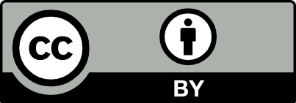 This license allows you to share and adapt the material for any purpose, even commercially.Attribution should be given to © State of New South Wales (Department of Education), 2023.Material in this resource not available under a Creative Commons license:the NSW Department of Education logo, other logos and trademark-protected materialmaterial owned by a third party that has been reproduced with permission. You will need to obtain permission from the third party to reuse its material.Links to third-party material and websitesPlease note that the provided (reading/viewing material/list/links/texts) are a suggestion only and implies no endorsement, by the New South Wales Department of Education, of any author, publisher, or book title. School principals and teachers are best placed to assess the suitability of resources that would complement the curriculum and reflect the needs and interests of their students.If you use the links provided in this document to access a third-party's website, you acknowledge that the terms of use, including licence terms set out on the third-party's website apply to the use which may be made of the materials on that third-party website or where permitted by the Copyright Act 1968 (Cth). The department accepts no responsibility for content on third-party websites.Student A’s table has:Student B’s table has:Alice 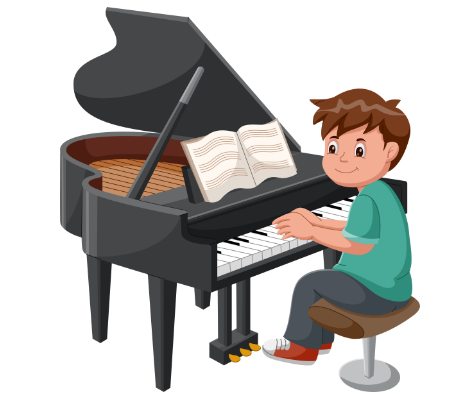 How often? __________AliceActivity? __________toujoursJe joue au foot.Je joue au handball le jeudi.Je joue quelquefois du piano.Je fais du surf le vendredi après-midi.Je joue toujours aux jeux vidéo sur la Wii chez moi.Je vais quelquefois au zoo à Sydney avec des amis.Je fais souvent les courses en ville avec ma maman.Je traîne avec des amis à la plage deux fois par semaine.Alice How often? __________LucaActivity? __________le weekendNikita 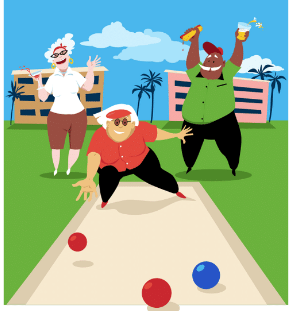 How often? __________SkyeActivity? __________souventSo-Hee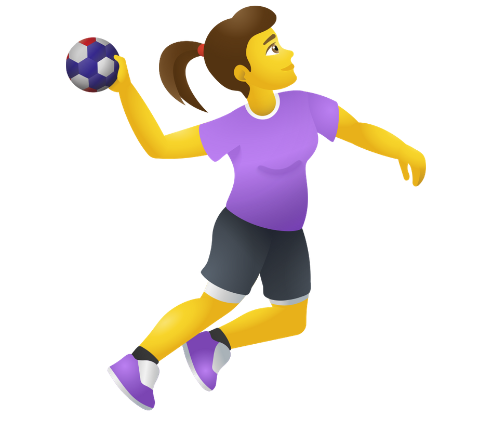 How often? __________EthanActivity? __________le jeudiAmram 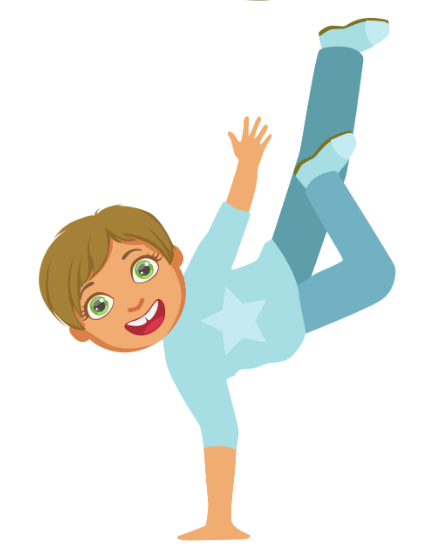 How often? __________RyanActivity ? __________tous les joursLinh 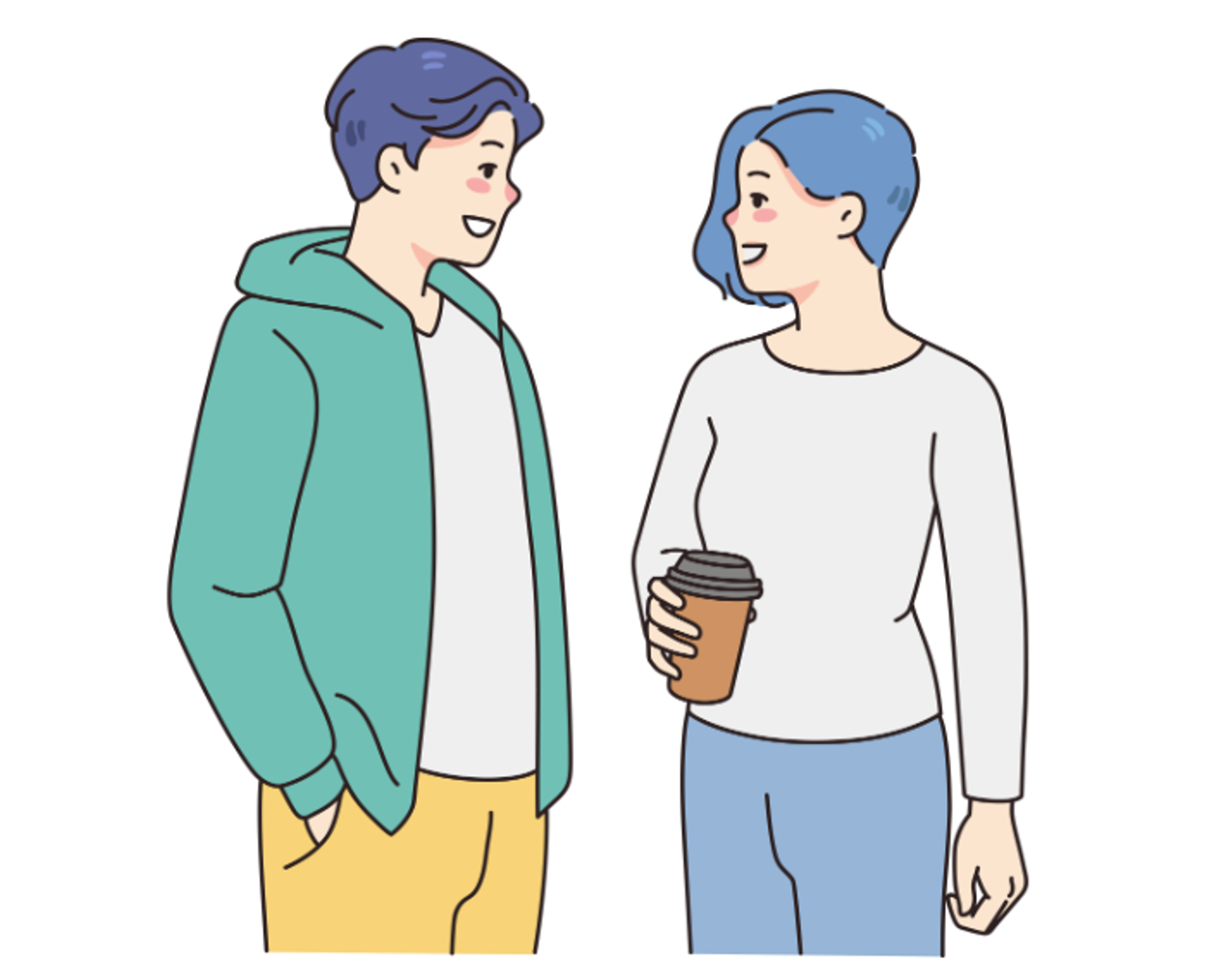 How often? __________LilyActivity? __________le samedi matin Jasper 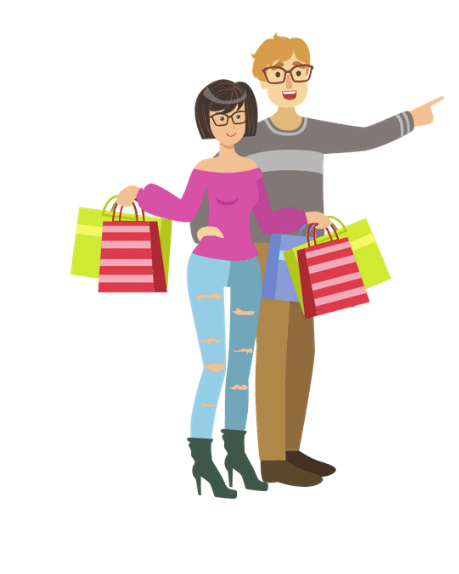 How often? __________SiennaActivity? __________une fois par jourJe joue au tennis.Je joue au basket le weekend.Je joue souvent de la clarinette.Je fais du sport le dimanche matin.J’écoute souvent de la musique avec des amis.Je fais du shopping à Westfield tous les weekends.Je joue toujours aux jeux vidéo sur Internet avec mon frère.Je regarde toujours la télé chez moi avec ma famille le samedi soir.AliceActivity? __________toujoursLuca 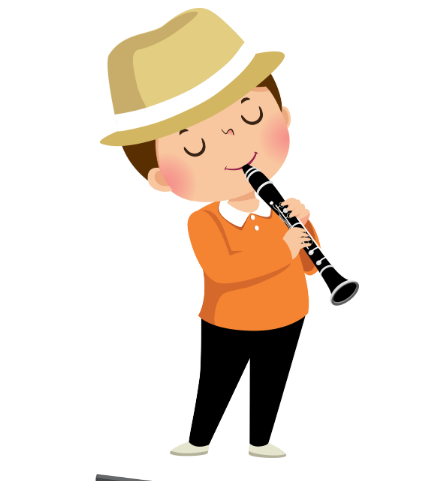 How often? __________NikitaActivity? __________quelquefoisSkye 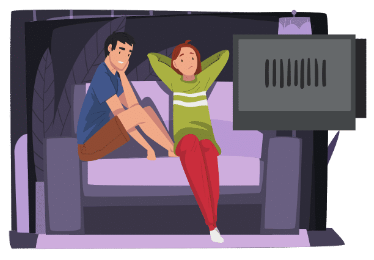 How often? __________So-HeeActivity? __________tous les joursEthan 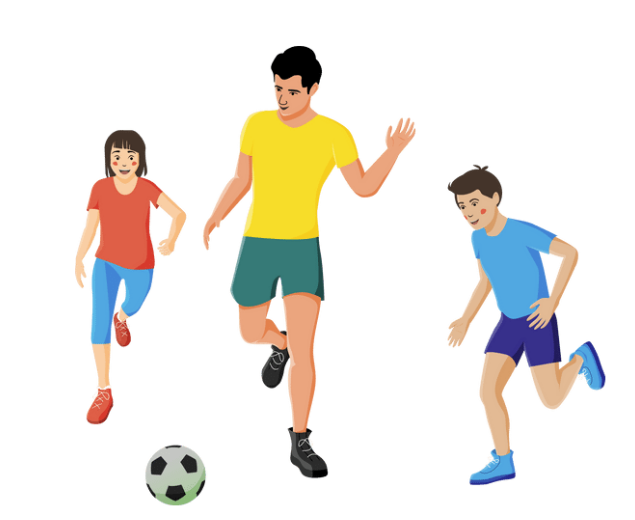 How often? __________Amram Activity? __________deux fois par semaineRyan 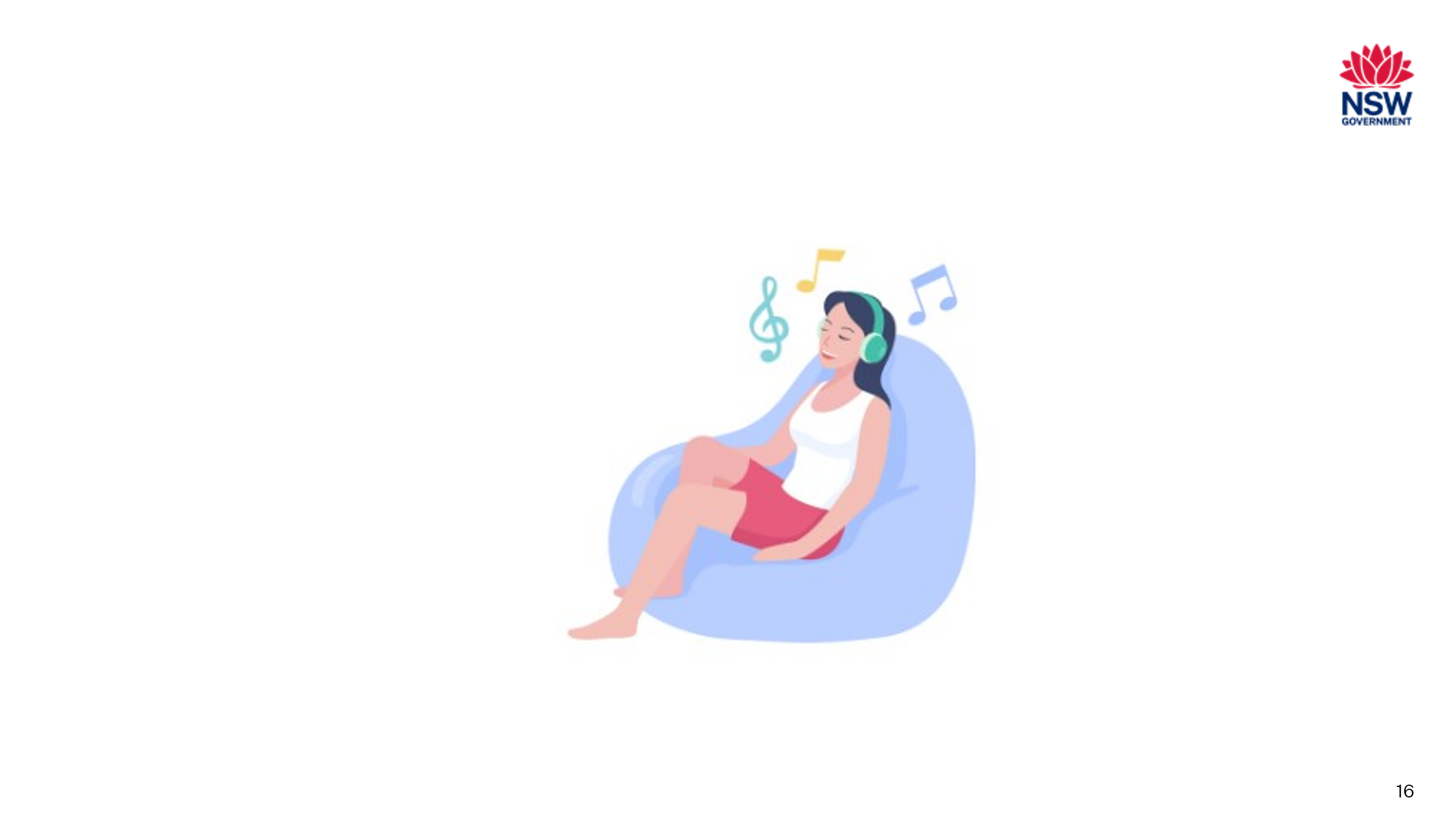 How often? __________LinhActivity? __________le weekendLily 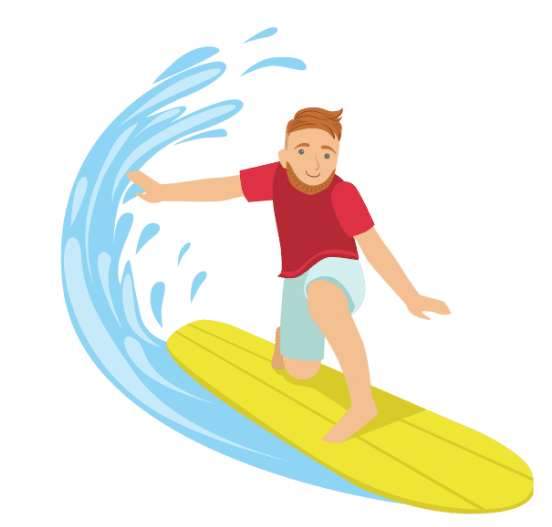 How often? __________JasperActivity? __________souventSienna 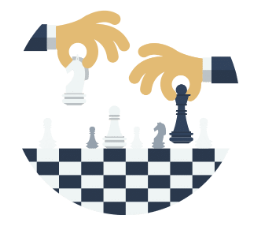 How often? __________